ขอบเขตของงาน (Term of Reference : TOR)การจ้างเหมาบริการบำรุงรักษาระบบเครือข่าย Network และ Internetโรงเรียนเทพศิรินทร์ นนทบุรี ปีการศึกษา 25611.  ความเป็นมา	โรงเรียนเทพศิรินทร์ นนทบุรี ตั้งอยู่เลขที่ 86 หมู่ 2 ถนนกาญจนาภิเษก ตำบลบางคูวียง อำเภอ             บางกรวย จังหวัดนนทบุรี 11130 เป็นโรงเรียนรัฐบาลสังกัดสำนักงานเขตพื้นที่การศึกษามัธยมศึกษา เขต 3 สำนักงานคณะกรรมการการศึกษาขั้นพื้นฐาน กระทรวงศึกษาธิการ	เนื่องด้วยกลุ่มสาระการเรียนรู้ภาษาต่างประเทศมีการปรับปรุงห้องพักครู ณ อาคาร 5 ห้อง 571-572 บุคลากรครูเป็นจำนวนมาก ซึ่งมีการค้นคว้าและสืบค้นข้อมูลในการจัดการเรียนการสอนให้กับผู้เรียน จึงมีความจำเป็นในการใช้งานระบบเครือข่าย Internet และ Network ซึ่งเป็นระบบสำคัญต่อการพัฒนาการเรียนการสอนให้กับผู้เรียนอย่างมีประสิทธิภาพ เพื่อเสริมสร้างให้ผู้เรียนมีทักษะการเรียนรู้ในศตวรรษที่ 21 และ  การทำงานขององค์กร 2.  วัตถุประสงค์	เพื่อจัดการและดูแลระบบเครือข่าย Internet และ Network เพื่อให้การบริหารจัดการการใช้งานอินเตอร์เนตของโรงเรียนเป็นไปอย่างมีประสิทธิภาพในการดำเนินการจัดการเรียนการสอน และการทำงานของบุคลากรครูกลุ่มสาระการเรียนรู้ภาษาต่างประเทศ3.  คุณสมบัติของผู้เสนอราคา	3.1  ผู้เสนอราคาต้องไม่เป็นผู้ที่ถูกระบุชื่อไว้ในบัญชีรายชื่อผู้ทิ้งงานของทางราชการ และได้แจ้งเวียนชื่อแล้วหรือไม่เป็นผู้ที่ได้รับผลของการสั่งให้นิติบุคคล หรือบุคคลอื่นเป็นผู้ทิ้งงานตามระเบียบของทางราชการ	3.2  ผู้เสนอราคาต้องไม่เป็นผู้มีผลประโยชน์ร่วมกันกับผู้เสนอราคารายอื่น และ/หรือ ต้องไม่เป็นผู้มีผลประโยชน์ร่วมกันระหว่างผู้เสนอราคากับผู้ให้บริการตลาดกลางอิเล็กทรอนิกส์ ณ วันประกาศประกวดราคาซื้อด้วยวิธีการทางอิเล็กทรอนิกส์ หรือไม่เป็นผู้กระทำการอันเป็นการขัดขวางการแข่งขันราคาอย่างเป็นธรรม	3.3  ผู้เสนอราคาต้องไม่เป็นผู้ได้รับเอกสิทธิ์หรือความคุ้มกัน ซึ่งอาจปฏิเสธไม่ยอมขึ้นศาลไทย เว้นแต่ รัฐบาลของผู้เสนอราคาไม่มีคำสั่งให้สละสิทธิ์และความคุ้มกันเช่นว่านั้น4.  รูปแบบรายการหรือคุณลักษณะเฉพาะของงาน ดังนี้4.1  ผู้รับจ้างต้องให้บริการบำรุงรักษา ซ่อมแซม และแก้ไขตั้งค่าอุปกรณ์คอมพิวเตอร์แม่ข่าย (Server) อุปกรณ์ใหม่ที่ติดตั้งเพิ่มเติมเข้าไปใหม่ เช่น Switch,Router,Wireslees AR ระบบปฏิบัติงาน และ Application Software ระบบงาน            4.2  ผู้รับจ้างต้องดำเนินการจัดการซ่อมแซมแก้ไขปัญหาในกรณีเกิดเหตุกระทันหันหรือไม่ก็ตาม อุปกรณ์คอมพิวเตอร์และอุปกรณที่เกี่ยวข้องกับระบบอินเตอร์เน็ตตามรายการบัญชีใน 4.1 ที่เสียหรือชำรุดให้สามารถใช้งานได้ดีดังเดิม โดยจะต้องดำเนินการแก้ไขให้แล้วเสร็จภายใน 24 ชั่วโมง (ไม่นับวันหยุดราชการ) นับถัดจากเวลาที่ได้รับแจ้ง ทั้งทางโทรศัพท์หรือโทรสารหรืออีเมล 4.3  การบริการต่าง ๆ ให้รวมค่าใช้จ่ายในการซ่อมแซมและแก้ไขอุปกรณ์คอมพิวเตอร์พร้อมอุปกรณ์ต่อพ่วงต่าง ๆ ตามรายละเอียดบัญชีรายการสรุปใน 4.1 รวมทั้งค่าใช้จ่ายในการเดินทางไว้แล้ว ยกเว้นอุปกรณ์อะไหล่อุปกรณ์ อุปกรณ์ประเภทสิ้นเปลืองและค่าใช้จ่ายอื่น ๆ 4.4  ผู้รับจ้างต้องจัดหาอุปกรณ์และระบบงานที่อำนวยความสะดวกในการปฏิบัติงาน เช่น ระบบบันทึกการแจ้งซ่อมผ่าน Webหรือ โทรศัพท์ หรือโทรสาร หรืออุปกรณ์รองรับการแจ้งซ่อมคอมพิวเตอร์ผ่าน Web หรือในการเข้าซ่อม5.  ระยะเวลาดำเนินการจ้าง	ตั้งแต่เดือนกรกฎาคม – เดือนสิงหาคม 2561 6.  ระยะเวลาส่งมอบงาน	ส่งมอบงานภายใน 30 วัน นับถัดจากวันลงนามในสัญญาหรือวันรับเอกสารยืนยันการสั่งจ้าง7.  วงเงินในการจัดหา (งบจัดสรรในโครงการ)	จำนวน 20,000 บาท 8.  วงเงินราคากลาง (สืบราคาตามท้องตลาด/เว็บไซต์)	จำนวน 20,000 บาท9.  คณะกรรมการกำหนดของเขตของงาน (TOR) และตรวจรับพัสดุ นายชาญกิจ  แย้มรุ่ง		ประธานกรรมการ นางสาวอรดี  น้อยปุก	กรรมการ9.3  นายวรรธนะ  คำสอนทา	กรรมการ	 แผนผังการดำเนินงาน/การติดตั้ง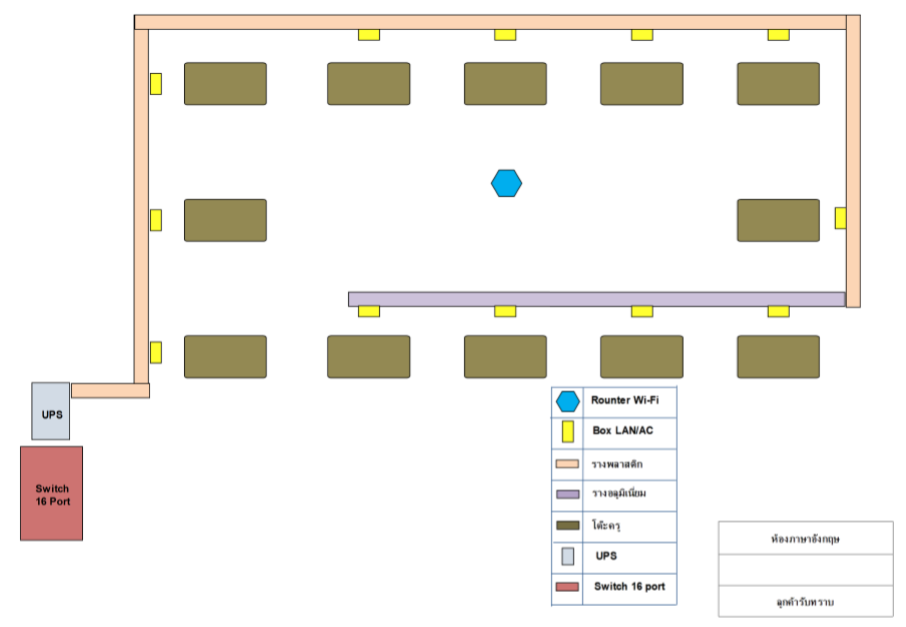 